МКУ ЗАТО Северск «Ресурсный центр образования»Муниципальный социально-педагогический проект «Социальный театр»Разработчики:Садиева М.С., кандидат психологических наук, руководитель службы сопровождения муниципальных социально-педагогических проектов МКУ ЗАТО Северск РЦО, Старченко Е.В., социальный педагог службы сопровождения муниципальных социально-педагогических проектов МКУ ЗАТО Северск РЦОЗАТО Северск, 2018Пояснительная запискаВ современном мире стремительно меняются не только основные условия жизнедеятельности человека, но и его привычки. Зачастую принимая и осваивая все положительные инновации современности, человечество невольно совершенствуется в негативной среде - это наркотики, психоактивные вещества, алкоголь, табакокурение и тд. Особое внимание государственной политики направлено на профилактику негативных социальных явлений среди детей и подростков, воспитанию у молодежи нравственных ценностей, формированию здорового образа жизни. Театр это мощный эмоциональный инструмент социальных преобразований. Зритель в театре - сторонний наблюдатель, через поступки героя на сценической площадке легче довести любую проблемную мысль до подростка, а подростку во время спектакля есть возможность подумать о поступках героя, ситуациях которые представлены в постановке, а так же о возможностях решения  жизненных задач. Конфликт в жизни и на сцене возникает всегда из отношений между людьми, актёр и режиссёр ищут жизненные соответствия, пытаются разрешить проблемы, которые волнуют любого сидящего в зрительном зале.С 2016 г. в рамках реализации муниципальной программы «Профилактика алкоголизма, наркомании, токсикомании и ВИЧ-инфекции на 2015–2020 гг.» на территории ЗАТО Северск активно реализуется новый социально-педагогический проект «Социальный театр по принципу «равный – равному»». Целевая группа: волонтёры – обучающиеся общеобразовательных учреждений ЗАТО Северск (обучающиеся 7 - 10 классов СОШ города); несовершеннолетние, состоящие на различных видах профилактического учета; педагоги и специалисты школ как партнёры, наставники ребят; зрители – обучающиеся общеобразовательных учреждений, родители подростков, подростки из числа ближайшего окружения и т.д.Социальные партнёры. Реализацию проекта обеспечивают: 15 социальных партнеров из числа учреждения различных ведомств и секторов экономики: Администрация ЗАТО Северск, Управление образования Администрации ЗАТО Северск, КДН и ЗП Администрации ЗАТО Северск, Управление молодежной и семейной политики, культуры и спорта Администрации ЗАТО Северск, МКУ ЗАТО Северск «РЦО»,МБОУ «СОШ № 198», МБОУ «СОШ № 88 имени А. Бородина и А. Кочева»,МБОУ «СОШ № 87», МБОУ «СОШ № 80», МБОУ «Северский лицей», МБОУ «СОШ № 83», МАУ «ГДК им. Островского», ТОБОФ «Сибирь – СПИД – Помощь»,Северский музыкальный театр, Северский промышленный колледж.Территория реализации: ЗАТО Северск Томской области.1. Теоретическое обоснование муниципального социально-педагогического проекта «Социальный театр»Философы и просветители издавна усматривали в театре нравственного учителя, угадывали возможного духовного целителя. Многие десятилетия театроведение более или менее традиционно - от восторга до скепсиса - говорит о назначении театра: быть храмом, кафедрой, трибуной, увеличительным стеклом, абсолютным зеркалом…Историк театрального искусства Н. Евреинов впервые связывает коррекционную работу с театром, посредством художественного образа воздействует на зрителя, и игрой актера, посредством которой тайные подавленные желания зрителя выявляются и сублимируются. Определив новое понятие «театротерапия» формулой «Театр лечит актера, театр лечит и публику», Н. Евреинов справедливо утверждает, что «театр будит в нас волю к жизни, властно заставляя нас преображаться, а в преображении (акте преображения) и заключается вся сила, подлинно живительная сила театра, - сила целительная». Практический интерес представляет опыт первого коллективного психоанализа («театра для себя») - школьный спектакль постановки 1921 года. Эта «автобио-реконструкция», в которой исполнители - школьники играют самих себя, инсценировав собственные жизненные коллизии, «сценически изживаемые», воплощают театрализацию жизни по Евреинову, в которой «лицедейство» - творческий акт личной воли к трансформации. Художник стремится поставить зрителя в центр сценического действия, сделать его действующим лицом «монодрамы», воплощающей идею «театра для себя». В каждом театральном спектакле заложена тенденция психотерапевтического воздействия - завуалированный аналитический сеанс.Сознательное применение театральных приемов для коррекции психики «актеров-зрителей, происходит в «психодраме»: Я. Морено, соединив психоанализ с драматургическим принципом, привносит в психоаналитический практикум непосредственное действие — импровизацию.З. Фрейд и К.-Г. Юнг ведут общение в диалоге, то есть в форме театральной, драматической; Беседы Фрейда и Юнга - это не что иное как проигрывание ранее неосознанной  ситуации в новой роли, осторожно доводимой до сознания, что позволяет взглянуть по - новому, непривычным взглядом на, казалось бы, знакомую ситуацию, подлежащую переоценке. Данные концепции стали залогом тенденций, которые явились определяющими в формировании творческих исканий многих крупнейших режиссеров, философов и писателей.В 2007 году представительством Фонда ООН в области народонаселения (ЮНФПА) в Российской Федерации была адаптирована новая технология, построенная на театральной методике. Театральная технология была создана для решения социальных проблем в подростковой среде и основана на принципе «Равный – равному». Уникальность театральной методики состоит в том, что вся постановка построена на импровизации. Более того, по окончании просмотра спектакля у зрителей есть возможность пообщаться с персонажами – актерами в образах, задать интересующие вопросы. Участие в постановках могут принять все желающие люди, для этого не нужно иметь специальное образование. Театральный подход в обучении по принципу «Равный – равному» может использоваться разнообразно. «Равные преподаватели» могут вплетать ролевые игры и небольшие сценки в свои мероприятия, которые они проводят с молодежью. Ребята, обучающие сверстников, могут также, создать целую постановку, сделав ее основным элементом профилактического занятия. Хорошо разработанные сценарии, отрепетированные сцены могут стать серьезным представлением. Образовательная функция театра подразумевает гораздо больше, чем просто развлечение аудитории. Целью является изменение знания, отношения или поведения целевой аудитории (а возможно и все три компонента сразу).Как показывают исследования, наиболее успешными являются те, рассчитанные на молодежную аудиторию театральные проекты, авторами и участниками которых являются сами молодые люди. Исследователи обнаружили, что наиболее эффективными образовательными театрализованными представлениями для молодежи явились те, которые были придуманы и сыграны молодыми ребятами, которых до этого обучали как технике актерского мастерства, так и методике обучения «Равный – равному», и которые также обладают достаточными знаниями в области сохранения здоровья. При такой подготовке ребятам удавалось создать невероятные по силе воздействия представления, которые давали положительный эффект. Проект «Социальный театр» является продуктивной формой воздействия, которая позволяет поддержать и отвести от опасной черты колеблющихся молодых людей, заставляет задуматься тех, кто находится за чертой. Проект преследует цель профилактики негативных социальных явлений среди детей и подростков через безопасное проживание эмоциональных состояний и отношений формирования осознанного позитивного отношения к себе как к личности, которая может выбирать и осознанно говорить «нет» искушениям подростковой субкультуры. Он формирует у участников способность вести осознанный образ жизни и строить свою жизнь здоровой в психологическом и физическом плане в окружающей нас непростой социальной действительности.Социальный театр создан не для одаренных, талантливых ребят, а для обычных детей и детей группы риска, для тех подростков, которые имеют сложности адаптации и социализации.Используя театральную технологию специалист может во время работы над созданием спектакля помочь участникам пережить сложные моменты во взаимоотношениях, помочь найти выход из конфликтной ситуации. Решение проблем личности через театральный персонаж безопаснее для подростка. Не боясь уличения, от лица роли ребенок произносит те или иные фразы, пробует себя в новой роли. Созданный на сцене образ может помочь подростку глубже раскрыться, больше внимания уделить собственной внутренней проработке, пересмотреть взгляды, сделать переоценку ценностей, найти необходимый и часто ускользающий в реальной жизни выход.Глоссарий: Фасилитация- интерактивная, управляемая дискуссия после представления, которая происходит с участием актеров и аудитории.Импровизация- игра без подготовленного сценария.Ролевая игра- сцена между двумя или несколькими людьми, обычно разыгрывающаяся в качестве одного из элементов обучающей программы тренерами, равными или участниками группы. Чаще всего ролевые игры не репетируют или репетируют по минимуму. Их часто используют, чтобы обучать навыкам общения или решения проблем.Мастер-класс — оригинальный метод обучения и конкретное занятие по совершенствованию практического мастерства, проводимое специалистом в определённой области творческой деятельности для лиц, не достигших достаточного уровня профессионализма в этой сфере деятельности.2. Цель и задачи проектаЦелью муниципального социально-педагогического проекта «Социальный театр» является профилактика негативных социальных явлений среди детей и подростков через безопасное проживание эмоциональных состояний и отношений.Задачи:1. Создание альтернативного творческого пространства для осуществления социальной пробы.2. Обучение навыкам разрешения конфликтных ситуаций в семье и подростковой среде.3. Формирование у подростков умения адаптироваться в сложной жизненной ситуации.4. Развитие любительского театрального творчества, повышение художественного уровня спектаклей.5. Пропаганда здорового образа жизни, профилактика негативных проявлений.6. Привлечение общественности к решению социальных проблем.3. Основное содержание проектаПоследнее время в обществе наблюдается рост негативных социальных явлений в подростковой среде. Возросла молодежная преступность, особенно преступность подростков, страдающих социальными зависимостями, такими как алкоголизм, наркомания, табакокурение, игровая и компьютерная зависимости и др. Наличие таких зависимостей препятствует гармоничному развитию личности, значительно снижает их социальную активность, тормозит психическое и социальное развитие, повышает риск возникновения девиантного поведения, правонарушений. Изменить ситуацию может внедрение новых идей и подходов в деятельность учреждений, осуществляющих работу с подростками. Необходимо использовать новые технологии, интересные и привлекательные для подростков, многофункциональные по своим возможностям. В результате поиска новых путей профилактики негативного поведения в подростковой среде, родилась идея применения технология «Социальный театр» по принципу равный – равному. Данная технология состоит из нескольких этапов:Набор подростков из общеобразовательных учреждений ЗАТО Северск (12-17 лет).Проведение тренинга – командообразование, направленного на знакомство и сплочение коллектива.Обучение специалистов образовательных учреждений и подростков 6-10 классов технологии социального театра в ходе семинаров – тренингов. В результате занятий участники проекта научатся использовать импровизацию для создания сцен, доносить свои сообщения до аудитории и реализовывать образовательные задачи, создавать образ и предысторию героев, а также вовлекать аудиторию в активное обсуждение. Примерные темы семинаров - тренингов: * Без сценария: создание материала при помощи импровизации * Создание предыстории героя * Донести идею до аудитории* Поговорим? Эффективное обсуждение после представления4. Информационные семинары с участниками проекта по изучению тематических блоков выделенных социальных проблем (например: ранняя беременность, травля, последствия потребления наркотических средств, конфликт между родителями и ребенком, суицидальные намерения и т.д.). Взаимодействие с учреждениями – партнерами (отдел опеки и попечительства, КДН и ЗП, Женская консультация и т.д.).5.Постановка социального спектакля: сценарий и репетиции. Время от подготовки первого варианта сценария до премьеры от 3 до 6 месяцев.6. Апробация спектакля на малой зрительской аудитории (генеральный прогон), в случае необходимости — корректировка сценария и содержательного блока спектакля.7. Работа по подготовке демонстрационных площадок. Демонстрационными площадками для проекта являются школы, учреждения СПО и ВПО, СРЦН, учреждения дополнительного образования Северска, Томска и Томской области и др.8. Показ спектакля на демонстрационных площадках Занятия в Социальном театра проводятся 1-2 раза в неделю, длительностью 1,5 – 2 часа. Проводят занятия координатор и ответственные лица Проекта.  4. Ресурсное обеспечение ПроектаМатериально-технические ресурсы. Оборудование: мягкое половое покрытие, стулья, столы, скамейки, кубы, ширмы, световое оборудование, музыкальный центр, микрофоны, костюмы, декорации и реквизит, микшерный пульт и т.д.Информационные ресурсы. С целью информационного продвижения этапов и итогов реализации проекта привлечены официальные сайты учреждений соисполнителей МКУ ЗАТО Северск «Ресурсный центр образования», образовательных учреждений, СМИ ЗАТО Северск. Инфраструктурные ресурсы. Для реализации проекта будут привлечены учреждения системы образования; социально-ориентированные некоммерческие общественные организации, Волонтерский центр ЗАТО Северск.Кадровые ресурсы.  Социальный театр обладает широкой межпредметной направленностью и отличается многопрофильностью деятельности, поэтому при реализации  проекта требуется участие различных специалистов:Таблица 1 - Ответственные исполнители мероприятий Проекта Управление ПроектомПроект реализуется посредством матричной модели управления. Составляется план мероприятий на календарный год, определяются участники рабочей группы/исполнители/участники целевых групп, ведется систематический мониторинг, ежеквартальные содержательные отчеты, информирование через СМИ о ходе реализации Проекта  и достигнутых результатах, подготовка и предоставление итоговых отчетов. Координация проектных мероприятий осуществляется Службой сопровождения муниципальных социально-педагогических проектов МКУ ЗАТО Северск РЦО.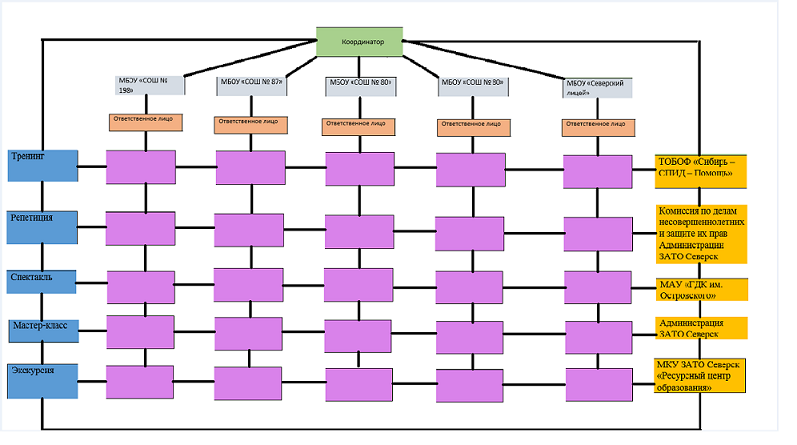 5. Социальные партнёры. Реализацию проекта обеспечивают: 15 социальных партнеров из числа учреждения различных ведомств и секторов экономики: Администрация ЗАТО Северск, Управление образования Администрации ЗАТО Северск, КДН и ЗП Администрации ЗАТО Северск, Управление молодежной и семейной политики, культуры и спорта Администрации ЗАТО Северск, МКУ ЗАТО Северск «РЦО»,МБОУ «СОШ № 198», МБОУ «СОШ № 88 имени А. Бородина и А. Кочева»,МБОУ «СОШ № 87», МБОУ «СОШ № 80», МБОУ «Северский лицей», МБОУ «СОШ № 83», МАУ «ГДК им. Островского», ТОБОФ «Сибирь – СПИД – Помощь»,Северский музыкальный театр, Северский промышленный колледж.6. Целевая группа: волонтёры – обучающиеся общеобразовательных учреждений ЗАТО Северск (обучающиеся 7 - 10 классов СОШ города); несовершеннолетние, состоящие на различных видах профилактического учета; педагоги и специалисты школ как партнёры, наставники ребят; зрители – обучающиеся общеобразовательных учреждений, родители подростков, подростки из числа ближайшего окружения и т.д.7. Организационно-методические аспекты реализации муниципального социально-педагогического проекта «Социальный театр»Нормативно-правовая база Проекта:Проект «Социальный театр» предназначен для детей и подростков 12-17 лет, направлен на художественно-преобразовательную и проектно-исследовательскую деятельность в области социально-общественных задач, составлена на основе:Федерального закона от 24.06.1999г. №120-ФЗ(ред. От 14.10.2014г.) «Об основах системы профилактики безнадзорности и правонарушений несовершеннолетних»;Федерального закона Российской Федерации от 28 декабря 2013г. №442-ФЗ «Об основах социального обслуживания граждан в Российской Федерации»; Конвенции ООН «О правах ребенка»;муниципальная программа «Профилактика алкоголизма, наркомании, токсикомании и ВИЧ-инфекции на 2015–2020 гг.»Формы и методы реализации  проекта «Социальный театр»Проект  «Социальный театр» базируется на двух важных этапах: спектакле на социальную тему и познавательном информационном блоке, который проводится непосредственно после спектакля в рамках лектория, диспута, беседы и др. по социальной проблеме поставленного спектакля.     Спектакль «настраивает» зрителей на определенную тему, заинтересовывает, пробуждает чувства. В ходе второго этапа аудитория продолжает размышлять на тему, получать дополнительную информацию, формировать навыки поведения,  моделировать свое поведение для преодоления закомплексованности и мнимой собственной неполноценности.В проекте используются различные методы, такие как: игровой, наглядный, объяснительно-иллюстративный,  метод импровизации, репродуктивный, метод дидактической игры,  метод сценической речи и т.д. Формы работы: индивидуально — групповые формы, игровая форма, практические занятия — репетиции, ролевые игры, творческая мастерская, актерское мастерство и др. Методика «Драма. Импровизация. Дилемма»Сутью данной методики является актуализация и попытка решения проблем детей посредством разыгрывания конкретных жизненных ситуаций. Изначально происходит выявление таких ситуаций, которые непосредственно касаются и являются проблемой для участников театрального коллектива. Далее эти ситуации представляются в виде этюдов с незавершенным концом, после чего членам коллектива предлагается в импровизированной форме выйти из сложившейся ситуации. Ситуация проигрывается несколько раз, заканчиваясь по-разному в соответствии с видением развязки непосредственными участниками каждой конкретной импровизации.Одним из ключевых моментов этой методики является постоянное изменение предлагаемых обстоятельств, что является одним из основополагающих моментов методики Станиславского. Прежде, чем приступить к использованию этой методики, следует сначала стимулировать возникновение доверительных отношений, предложить ребятам поделиться актуальными проблемами, способствовать снятию ряда комплексов. В этом хорошо помогут тренинги, используемые для подготовки актеров.Таким образом, в процессе деятельности возникают основные характеристики коллектива: совместная деятельность, единство цели (в рамках каждой отдельно взятой дилеммы) и методов ее достижения, наличие общих интересов и относительная устойчивость и длительность функционирования, что является хорошей основой для театрального коллектива.Арт-терапияОсновная масса тренингов арт-терапии служат для снятия комплексов, индивидуального творческого развития, для подготовки ребят к сценическому действию, и для формирования детского коллектива.Суть методик арт-терапии сводится к индивидуальному или групповому созданию некого художественного образа. Это может быть рисунок, пантомима, музыкальное произведение и так далее. Часто используют такой прием, как запрет на использование того или иного средства коммуникации: в каком-то тренинге нельзя говорить, в каком-то у участников завязаны глаза, в каком-то ограничены движения, что позволяет достигнуть развития других, незапрещенных средств коммуникации и способствуют повышению внимания друг к другу. Другим приемом является коллективное творчество, когда группе людей предстоит создать нечто (картину, настроение, скульптуру, фотовыставку) совместными усилиями.  В качестве тем могут быть выбраны: вода, техно, фрукты. В каждой теме должны были быть отражены следующие сюжеты: тишина, музыка, полет, движение, радость.Подобного рода тренинги существенным образом способствуют развитию умений понимать и учитывать мнения друг друга, стремиться к общему результату.СказкотерапияОсобенностью работы в системе сказкотерапии является взаимодействие на ценностном уровне. Психологические, культуральные, педагогические проблемы прорабатываются благодаря опоре на нравственные ориентиры, духовные ценности и личностные потенциалы. Ведущими идеями сказкотерапии являются:   осознание своих потенциалов, возможностей и ценности собственной жизни;  понимание причинно-следственных связей событий и поступков; познание разных стилей мироощущения; осмысленное созидательное взаимодействие с окружающим миром; внутреннее ощущение силы и гармонии.Современная сказкотерапия имеет три основных направления: диагностический; воздействующий и профилактический (или развивающий).Использование театральных методик в совокупности с совместной деятельностью, ориентированной на получение социального театрального продукта, безусловно, способствует формированию коллектива и развитию социальных навыков детей.8. Мониторинг эффективности реализации ПроектаНа первичном этапе реализации проекта проводится анкетирование участников на предмет их заинтересованности, определения тематики проблемных зон, временных возможностей и предпочтений участников Проекта. В исследовании принимают активное участие ответственные исполнители от образовательных учреждений. Анализ полученных результатов позволяет сформировать  мотивированную группу участников Проекта.Промежуточные диагностические процедуры позволяют определить:  уровень сплоченности временного детского коллектива, уровень информированности о способах решения актуальных для подростков социальных задач, уровень тревожности, агрессивности и склонности в саморазрушающему поведению.Итоговый диагностический срез позволяет увидеть динамику ранее представленных показателей.В качестве инструментария в работе применяются анкеты, наблюдение, анализ продуктов творчества, проективные диагностические методики, стандартизированные, надежные, валидные тесты.В ходе реализации технологии ребята получают возможность проживания различных социальных проб, овладевают системой ролей, усваивают нормы и осознают общественный смысл своих действий. Подростки обсуждают и представляют зрителям свой взгляд на проблемы зависимого поведения (алкоголизм, наркомания, токсикомания, игромания, интернет-зависимость); актуальные в подростковом возрасте вопросы (употребление ненормативной лексики; ранняя подростковая беременность; подростковый суицид). За 1,5 года проведено 11 спектаклей, 11 фасилитаций для 980 ребят г. Северска и Томской области.Занятия в Социальном театра проводятся 1-2 раза в неделю, длительностью 1,5 – 2 часа. Проводят занятия координатор и ответственные лица Проекта.  Таблица 2 – Мероприятия проекта «Социальный театр»Таким образом, реализация проекта позволяет достичь следующих результатов:повышение адаптивных возможностей подростков;повышение культурного, творческого, интеллектуального уровня подростков;социализация подростков, навыки работы в коллективе с закреплением общего позитивного результата; снижение правонарушений среди подростков.Эффективность данного проекта заключается в том, что благодаря проживанию ситуации на сцене, мы добиваемся устойчивой жизненной позиции у несовершеннолетних, расширяем диапазон знаний у подростков о вреде потребления наркотических средств, пропагандируем здоровый образ жизни. 10. Ожидаемые результаты реализации Проекта:Несовершеннолетние участники Проекта обучатся и театральным методикам, и тому, как проводить профилактику рискованного поведения по принципу «равный–равному»;актеры/равные преподаватели научатся использовать импровизацию для создания сцен, доносить свои сообщения до аудитории и реализовывать образовательные задачи, создавать образ и предысторию героев, а также вовлекать аудиторию в активное обсуждение: буллинга, подросткового суицида, наркомании, табакокурения, употребления ПАВ, дискриминации, ранней незапланированной беременности и других социальных явлений;показ спектакля в образовательных учреждениях ЗАТО Северска и г. Томска.11. Долгосрочный эффект реализации ПроектаПосле окончания срока реализации проекта «Социальный театр» в условиях Городского дома культуры им.Н.Островского подростки смогут продолжать посещения кружков по сценической речи и развитию театрального мастерства на безвозмездной основе.Тиражирование положительного опыта реализации проекта «Социальный театр» предполагает:создание и наполнение тематического раздела на официальном сайте «Независимый Северск», в новостной ленте официального сайта МКУ ЗАТО Северск РЦО, предоставление информации на сайтах учреждений соисполнителей; представление опыта на региональных, всероссийских площадках и форумах;изготовление рекламно-печатной продукции.12. ЛитератураАндрющенко А.И. Театральная студия //Начальная школа, 2009.- №12.- с.72-74. ,Битянова М.Н. Организация психологической работы в школе/М. Н Битянова. - М. :2006., Давыдова М.А. Школьный театр: воспитание детей и воспитание родителей // Начальная школа, 2009.- №12.- с.68-70.,Леонтьев А.Н, Философия психологии: из научного наследия / А.Н. Леонтьев. - М. : Изд - во Моск. ун - та, 2007 .Мардахаев Л.В. Социальная педагогика: учебник / Л.В. Мардахаев. - М. 6 Гардарики, 2005 - 269 с .Малакуцкая С.М. Социокультурная адаптация детей в условиях дополнительного художественного образования / С.М. Малакуцкая: дис.. канд. пед. наук:13.00.05 :Москва, 2004. -175с. .Мамайчук И.И. Психологическая помощь детям с проблемами в развитии. СПб.: Речь, 2001. 220 с. .Наумова Н.Е. Роль педагога в приобщении детей - сирот к духовно - нравственным и социокультурным ценностям / Н.Е. Наумова. Т.М. Ковалева, Н.П. Дерзков Статья «Технологии открытого образования в Московском открытом образовательном проекте» // Технологии открытого образования. Москва, 2002, http://www.thetutor.ru/pro/articles05.htmlА. Б. Никитина, И. С. Есина Педагогический очерк "О Клубкове С. В." http://www.teatr-listopad.ru/wp-content/uploads/2008/11/klubkov.html Кипнис М. Драмотерапия. Театр как инструмент решения конфликтов и способ самовыражения. – М.: Ось-89, 2002.Соколов Д. Ю. Сказки и сказкотерапия. 4-е изд. – М: Институт  психотерапии, 2005.№Наименование учреждения - соисполнителяОтветственное лицо1МАОУ «Средняя общеобразовательная школа №80»Аренкина С.М., учитель русского языка и литературы2МБОУ «Средняя общеобразовательная школа №83»Федоров Я.В., заместитель директора по ПВ3МБОУ «Средняя общеобразовательная школа №87»Загвозкина Г.Г., педагог дополнительного образования 4МБОУ «Средняя общеобразовательная школа №88 им. А.Бородина и А.Кочева»Бухлина Ю.А., педагог-психолог 5МБОУ «Средняя общеобразовательная школа №198»Семененко Е.М., педагог-психолог 6МБОУ «Северский лицей»Комлев А.О., учитель физической культуры №Наименование мероприятийСрок1Проведение заседания рабочей группы специалистов участвующих в реализации Проектаянварь2Изучение нормативной базы, новинок литературы по направлению деятельностив течение года3Семинар - тренинг для обучающихся (подготовка и показ спектакля, проведение образовательного блока (фасилитация) с привлечением ТОБОФ «Сибирь – СПИД – помощь»октябрь4Ознакомление с опытом реализации образовательными учреждениями мероприятий муниципальных социально-педагогических проектовв течение года5Взаимодействие с детскими театральными коллективами ЗАТО Северск с целью обсуждения включения театральных постановок на социальные темы в репертуар на 2018 годв течение года6Организация  мастер-классов для детей от актеров ГДК им. Островского, Северского музыкального театра  по актерскому мастерству, сценической речи, пластическому движениюв течение года7Организация показа  социальных спектаклей в  МОУ Северскав течение года8Изучение возможности организации гастролей в учреждения Томска и Томской  области (МОУ, СРЦН)февраль – апрель9Изучение опыта Новосибирска, Кирова, Перми о  проведении фестиваля социальных спектаклейфевраль – март10Организация групп детей – участников для просмотра  и обсуждение видео версий социальных постановокв течение года11Проведение круглого стола «Социально – культурный проект – искусство или арт - терапия?» в течение года12Изучение педагогического опыта по направлению проектной деятельности. Участие в семинарах и форумах по данным направлениям.в течение года13Проведение семинара «Социальный театр: вчера, сегодня, завтра». февраль – апрель14Индивидуальные и групповые консультации участников муниципального социально-педагогического проекта «Социальный театр»в течение года15Подготовка информационно-рекламных материалов по  муниципальному социально-педагогическому проекту «Социальный театр»в течение года16Участие в образовательных событиях различного уровня в качестве экспертов, соведущих, ведущихв течение года17Подготовка итогового аналитического отчета о реализации Проекта в  2018 годудекабрь18Информационное продвижение результатов реализации Проекта на сайте МКУ ЗАТО Северск РЦО, сайтах МОУв течение года19Участие в мероприятиях различного уровня с представлением  результатов реализации Проекта (очные выступления, публикации)в течение года20Проведение информационной - агитационной работы в общеобразовательных учреждениях города, с целью вовлечения несовершеннолетних к участию в проектев течение года21Обеспечение организационно-методического взаимодействия с социальными партнерами, согласно направлению проектной деятельности.в течение года22Организация экскурсий в учреждения культуры с целью ознакомления с театральным искусством (взаимодействие с социальными партнерами)в течение года23Осуществление взаимодействия с координаторами других социально-значимых проектов  для организации и проведения совместных  мероприятийв течение года24Подготовка  сертификатов  участникам Проекта и благодарственных писем (благодарностей) социальным партнерамв течение года25Подготовка информационно-методической и рекламной продукции по направлению проектной деятельностив течение года